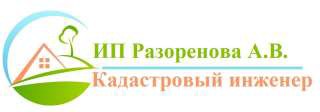 ДОКУМЕНТАЦИЯ ПО ПЛАНИРОВКЕ ТЕРРИТОРИИ В СОСТАВЕ ПРОЕКТА ПЛАНИРОВКИ И ПРОЕКТА МЕЖЕВАНИЯ ТЕРРИТОРИИ ГРУППЫ ЖИЛЫХ ДОМОВ НА ЗЕМЛЯХ НАСЕЛЕННОГО ПУНКТА С. ЯКОВЛЕВКА, ПЛОЩАДЬЮ 7,4 ГА, РАСПОЛОЖЕННЫХ ПРИМЕРНО В 200 МЕТРАХ ПО НАПРАВЛЕНЕИЮ НА СЕВЕР ОТ ЖИЛОГО ДОМА № 20 ПО УЛ. ЦЕНТРАЛЬНОЙ   Проект планировки. Основная (утверждаемая) часть.Графические материалы19-1116/ППТТОМ 2Владивосток 2019 гДОКУМЕНТАЦИЯ ПО ПЛАНИРОВКЕ ТЕРРИТОРИИ В СОСТАВЕ ПРОЕКТА ПЛАНИРОВКИ И ПРОЕКТА МЕЖЕВАНИЯ ТЕРРИТОРИИ ГРУППЫ ЖИЛЫХ ДОМОВ НА ЗЕМЛЯХ НАСЕЛЕННОГО ПУНКТА С. ЯКОВЛЕВКА, ПЛОЩАДЬЮ 7,4 ГА, РАСПОЛОЖЕННЫХ ПРИМЕРНО В 200 МЕТРАХ ПО НАПРАВЛЕНЕИЮ НА СЕВЕР ОТ ЖИЛОГО ДОМА № 20 ПО УЛ. ЦЕНТРАЛЬНОЙПроект планировки. Основная (утверждаемая) часть.Графические материалы19-1116/ППТТОМ 2Заказчик: Администрация Яковлевского муниципального района Исполнитель: ИП Разоренова А. В.Исполнитель	Разоренова А. В.Владивосток 2019 гОПИСЬ ГРАФИЧЕСКОЙ ЧАСТИЧертеж красных линий 	1Чертеж границ зон планируемого размещения линейных объектов ……………….….. 2ОПИСЬ ГРАФИЧЕСКОЙ ЧАСТИЧертеж красных линий 	1Чертеж границ зон планируемого размещения линейных объектов ……………….….. 2ОПИСЬ ГРАФИЧЕСКОЙ ЧАСТИЧертеж красных линий 	1Чертеж границ зон планируемого размещения линейных объектов ……………….….. 2ОПИСЬ ГРАФИЧЕСКОЙ ЧАСТИЧертеж красных линий 	1Чертеж границ зон планируемого размещения линейных объектов ……………….….. 2ОПИСЬ ГРАФИЧЕСКОЙ ЧАСТИЧертеж красных линий 	1Чертеж границ зон планируемого размещения линейных объектов ……………….….. 2ОПИСЬ ГРАФИЧЕСКОЙ ЧАСТИЧертеж красных линий 	1Чертеж границ зон планируемого размещения линейных объектов ……………….….. 2ОПИСЬ ГРАФИЧЕСКОЙ ЧАСТИЧертеж красных линий 	1Чертеж границ зон планируемого размещения линейных объектов ……………….….. 2ОПИСЬ ГРАФИЧЕСКОЙ ЧАСТИЧертеж красных линий 	1Чертеж границ зон планируемого размещения линейных объектов ……………….….. 2Взам. инв. №ОПИСЬ ГРАФИЧЕСКОЙ ЧАСТИЧертеж красных линий 	1Чертеж границ зон планируемого размещения линейных объектов ……………….….. 2ОПИСЬ ГРАФИЧЕСКОЙ ЧАСТИЧертеж красных линий 	1Чертеж границ зон планируемого размещения линейных объектов ……………….….. 2ОПИСЬ ГРАФИЧЕСКОЙ ЧАСТИЧертеж красных линий 	1Чертеж границ зон планируемого размещения линейных объектов ……………….….. 2ОПИСЬ ГРАФИЧЕСКОЙ ЧАСТИЧертеж красных линий 	1Чертеж границ зон планируемого размещения линейных объектов ……………….….. 2ОПИСЬ ГРАФИЧЕСКОЙ ЧАСТИЧертеж красных линий 	1Чертеж границ зон планируемого размещения линейных объектов ……………….….. 2ОПИСЬ ГРАФИЧЕСКОЙ ЧАСТИЧертеж красных линий 	1Чертеж границ зон планируемого размещения линейных объектов ……………….….. 2ОПИСЬ ГРАФИЧЕСКОЙ ЧАСТИЧертеж красных линий 	1Чертеж границ зон планируемого размещения линейных объектов ……………….….. 2ОПИСЬ ГРАФИЧЕСКОЙ ЧАСТИЧертеж красных линий 	1Чертеж границ зон планируемого размещения линейных объектов ……………….….. 2Подпись и датаОПИСЬ ГРАФИЧЕСКОЙ ЧАСТИЧертеж красных линий 	1Чертеж границ зон планируемого размещения линейных объектов ……………….….. 2ОПИСЬ ГРАФИЧЕСКОЙ ЧАСТИЧертеж красных линий 	1Чертеж границ зон планируемого размещения линейных объектов ……………….….. 2ОПИСЬ ГРАФИЧЕСКОЙ ЧАСТИЧертеж красных линий 	1Чертеж границ зон планируемого размещения линейных объектов ……………….….. 2ОПИСЬ ГРАФИЧЕСКОЙ ЧАСТИЧертеж красных линий 	1Чертеж границ зон планируемого размещения линейных объектов ……………….….. 2ОПИСЬ ГРАФИЧЕСКОЙ ЧАСТИЧертеж красных линий 	1Чертеж границ зон планируемого размещения линейных объектов ……………….….. 2ОПИСЬ ГРАФИЧЕСКОЙ ЧАСТИЧертеж красных линий 	1Чертеж границ зон планируемого размещения линейных объектов ……………….….. 2ОПИСЬ ГРАФИЧЕСКОЙ ЧАСТИЧертеж красных линий 	1Чертеж границ зон планируемого размещения линейных объектов ……………….….. 2ОПИСЬ ГРАФИЧЕСКОЙ ЧАСТИЧертеж красных линий 	1Чертеж границ зон планируемого размещения линейных объектов ……………….….. 2Инв. № подл.ОПИСЬ ГРАФИЧЕСКОЙ ЧАСТИЧертеж красных линий 	1Чертеж границ зон планируемого размещения линейных объектов ……………….….. 2ОПИСЬ ГРАФИЧЕСКОЙ ЧАСТИЧертеж красных линий 	1Чертеж границ зон планируемого размещения линейных объектов ……………….….. 2ОПИСЬ ГРАФИЧЕСКОЙ ЧАСТИЧертеж красных линий 	1Чертеж границ зон планируемого размещения линейных объектов ……………….….. 2ОПИСЬ ГРАФИЧЕСКОЙ ЧАСТИЧертеж красных линий 	1Чертеж границ зон планируемого размещения линейных объектов ……………….….. 2ОПИСЬ ГРАФИЧЕСКОЙ ЧАСТИЧертеж красных линий 	1Чертеж границ зон планируемого размещения линейных объектов ……………….….. 2ОПИСЬ ГРАФИЧЕСКОЙ ЧАСТИЧертеж красных линий 	1Чертеж границ зон планируемого размещения линейных объектов ……………….….. 2ОПИСЬ ГРАФИЧЕСКОЙ ЧАСТИЧертеж красных линий 	1Чертеж границ зон планируемого размещения линейных объектов ……………….….. 2ОПИСЬ ГРАФИЧЕСКОЙ ЧАСТИЧертеж красных линий 	1Чертеж границ зон планируемого размещения линейных объектов ……………….….. 2Инв. № подл.19-1116/ППТЛистИнв. № подл.19-1116/ППТ3Инв. № подл.Изм.Кол.уч.Лист№док.ПодписьДата19-1116/ППТ3